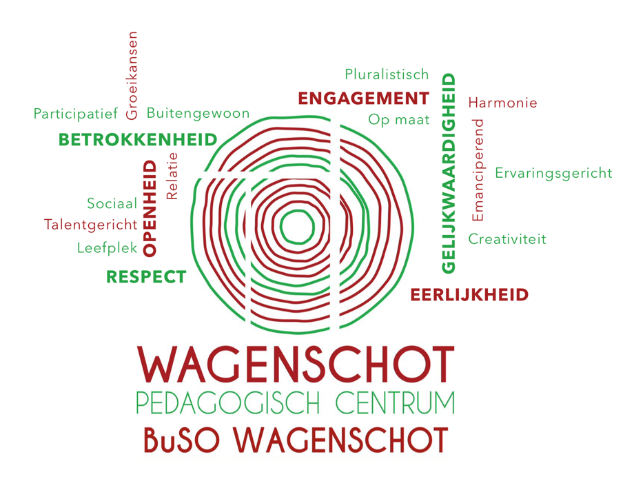 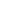 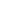 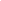 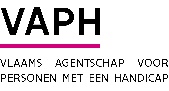 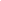 Betreft : toestemming tot overmaken van psychologische, medische of  sociale gegevens. Ondergetekende (naam) : ……………………………………………………………………………………………………………………□ moeder/vader/voogd die de ouderlijke macht uitoefent over de hierboven vermelde leerling□ meerderjarige leerling waarvan identificatiegevens hierboven vermeldGeeft aan het hieronder vermelde Centrum voor Leerlingenbegeleiding (CLB) dat gegevens bezit toestemming om gegevens die nuttig zijn voor de begeleiding over te maken aan het hieronder vermelde CLB dat gevens vraagt. Datum :                                                                              Handtekening voor akkoord :Naam en voornaam leerling :Geboortedatum :Benaming en adres voorgaande school :CLB dat gegevens bezit Benaming :Adres : CLB dat gegevens vraagt :Interstedelijk CLB GENTJubileumlaan 215, 9000 Genttel.09/235 09 00  email :  clb@stad.genthttp://iclb.be/node 